Жить – Родине служить!15 ноября Всероссийский день призывника, в связи с этим  в Заиграевском социально – реабилитационном центре для несовершеннолетних, прошли мероприятия, посвященные патриотическому воспитанию несовершеннолетних. Одно, из которых это конкурс рисунков на тему: «Жить – Родине служить!». В этом конкурсе приняли участие мальчики разных возрастных групп, в своих рисунках  они старательно изобразили военную технику, а также солдат России защитников нашей Родины. Со старшими мальчиками ведутся убедительные беседы, что необходимо заниматься спортом, вести здоровый образ жизни и обязательно нести службу в рядах Вооруженных сил России.	Воспитатель: Чернухина Н. М.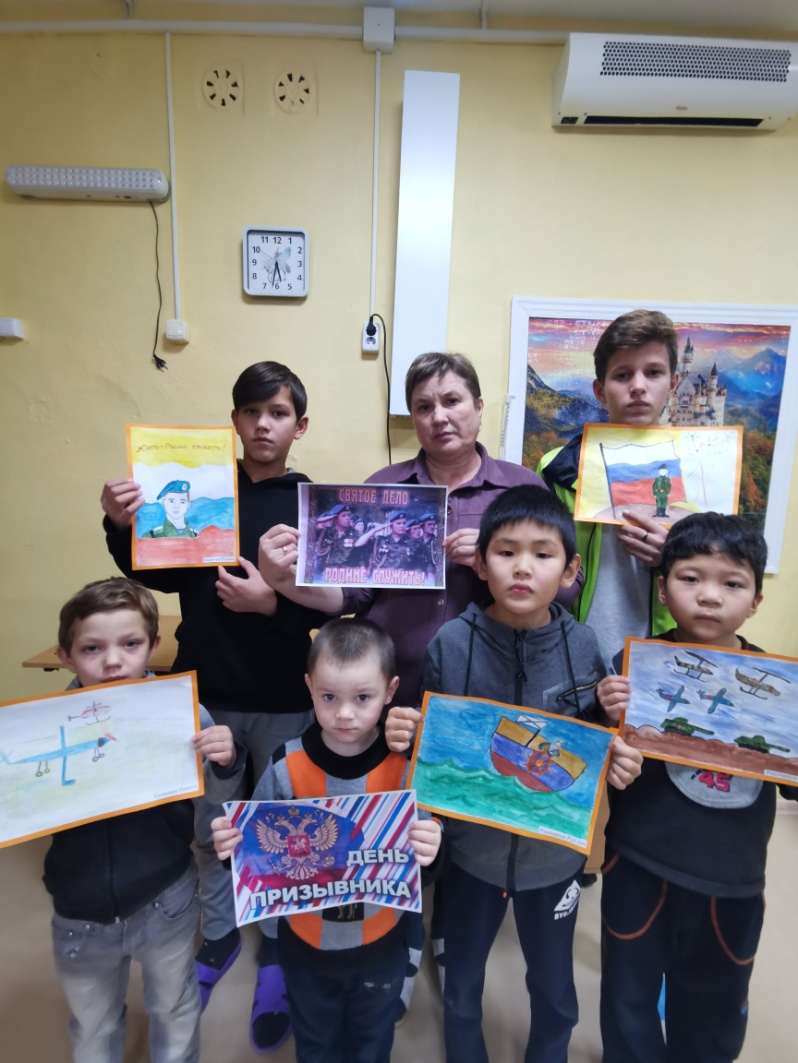 